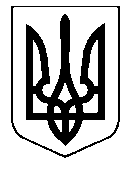 УКРАЇНАНОСІВСЬКА  МІСЬКА  РАДАНОСІВСЬКОГО  РАЙОНУ ЧЕРНІГІВСЬКОЇ  ОБЛАСТІВИКОНАВЧИЙ КОМІТЕТР І Ш Е Н Н Я29 серпня 2019 року                    м. Носівка                                               № 251 Про погодження розміру батьківської плати та встановлення додаткових пільг за навчання дітей  у КПНЗ «Носівська школамистецтв» на 2019-2020 навчальний рікВідповідно до статті 32 Закону України «Про місцеве самоврядування», Закону України «Про позашкільну освіту», Постанови Кабінету Міністрів України від 25 березня 1997 року № 260 «Про встановлення розміру плати за навчання у державних школах естетичного виховання дітей», наказу Міністерства культури України від 09.08.2018 року № 686 «Про затвердження Положення про мистецьку школу», зареєстрованого в Міністерстві юстиції України 03 вересня 2018 року за № 1004/32456, Статуту Комунального позашкільного навчального закладу «Носівська школа мистецтв Носівської міської ради Чернігівської області», виконавчий комітет міської ради  в и р і ш и в:	1.  Погодити з 1 вересня 2019 року розмір щомісячної батьківської плати за навчання дітей в КПНЗ «Носівська школа мистецтв Носівської міської ради» на 2019-2020 навчальний рік згідно з додатком 1.	2. Установити пільги та додаткові пільги по платі за навчання дітей згідно з додатком 2.          3. Вважати таким, що втратили чинність п.2 та п.3  рішення виконавчого комітету від 16.08.2018р. № 230 «Про погодження розміру батьківської плати та встановлення додаткових пільг за навчання дітей у КПНЗ «Носівська школа мистецтв» на 2018-2019 навчальний рік».	4. Контроль за виконанням рішення покласти на заступника міського голови з питань гуманітарної сфери Л. Міщенко.Перший заступник міського голови                                                                          О. ЯЛОВСЬКИЙ       Розмір щомісячної плати за навчання в КПНЗ «Носівська школа мистецтв Носівської міської ради» на 2019-2020 навчальний рікДиректор КПНЗ «Носівська школа мистецтв»						       В. КУКЛЮКПерелік пільг по платіза навчання дітей в КПНЗ «Носівська школа мистецтв Носівської міської ради» на 2019-2020 навчальний рік          Згідно з п.2 ст.26 Закону України «Про позашкільну освіту» звільняються від плати за навчання:- діти з багатодітних сімей;- діти з інвалідністю та діти-сироти;- діти позбавлені батьківського піклування;- діти з малозабезпечених сімей.Перелік додаткових пільг по платіза навчання дітей в КПНЗ «Носівська школа мистецтв Носівської міської ради» на 2019-2020 навчальний рік1. Звільняються від плати за навчання:- діти загиблих або померлих учасників бойових дій (АТО).2. Звільняються від плати за навчання на 50 % :-діти учасників бойових дій (АТО);- діти, які втратили годувальника (напівсироти);- діти, батьки яких мають І та ІІ групи інвалідності.3. При наявності медичної довідки про звільнення дитини від фізичного навантаження протягом одного або більше місяців батьківська плата за даний період встановлюється у розмірі  50% від  вартості за навчання.Директор КПНЗ «Носівська школа мистецтв»				               	        В.КУКЛЮКДодаток 1рішення виконавчого комітету Носівської міської радивід 29.08.2019 № 251№ п/пВид навчанняРозмір плати (за місяць)Навчання гри на фортепіано90,00Навчання на хореографічному відділі120,00Навчання гри на гітарі90,00Навчання гри на баяні, акордеоні80,00Навчання сольного співу80,00Навчання гри на скрипці80,00Навчання гри на духових інструментах80,00Навчання гри на бандурі80,00Додаток 2рішення виконавчого комітету Носівської міської радивід 29.08.2019  № 251